Wir verwenden ausschliesslich Schweizer Fleisch.«Wir geben Ihnen gerne detaillierte Informationen über mögliche Allergene in den einzelnen Produkten / Gerichten»  Michael.Janz@schulen.zuerich.ch / Tel: 044 413 04 74MENÜPLANMENÜPLANMontag05.07.2021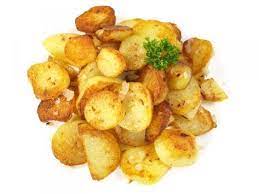 Salat und RohkostBratkartoffeln Pouletschenkel / Quoarnschnitzel (gluten)Rosmarinsauce BlumenkohlDessert: Windbeutel (laktose, gluten)Dienstag06.07.2021	  Salat und RohkostHörnli (gluten)Rinds- / Vegigehacktes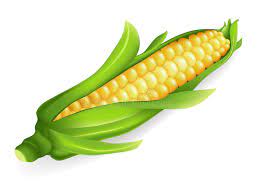 ApfelmusMaissalatMittwoch07.07.2021Salat und Rohkost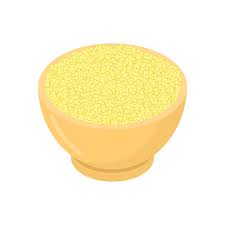  Couscous (gluten)FalafelkugelnJoghurt-Dip (laktose)RüeblisalatDonnerstag08.07.2021Salat und RohkostRisotto 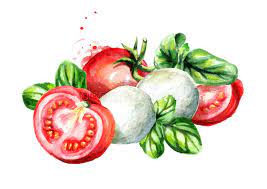 Gemüsebällchen (gluten)TomatensauceTomate-Mozzarella (laktose)Dessert: Linzerschnitte (laktose, gluten)Freitag09.07.2021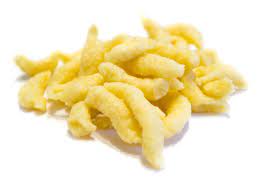 Salat und RohkostSpätzle (laktose, gluten)Pouletbratwurst  (laktose) / VegiwürstliZwiebelsauceErbsli